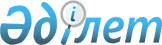 О внесении изменения в постановление акимата Акмолинской области от 16 апреля 2021 года № А-4/176 "Об утверждении норматива субсидий на единицу закупаемой сельскохозяйственной продукции для производства продуктов ее глубокой переработки"Постановление акимата Акмолинской области от 19 апреля 2022 года № А-4/188. Зарегистрировано в Министерстве юстиции Республики Казахстан 26 апреля 2022 года № 27756
      Акимат Акмолинской области ПОСТАНОВЛЯЕТ:
      1. Внести в постановление акимата Акмолинской области "Об утверждении норматива субсидий на единицу закупаемой сельскохозяйственной продукции для производства продуктов ее глубокой переработки" от 16 апреля 2021 года № А-4/176 (зарегистрировано в Реестре государственной регистрации нормативных правовых актов под № 8446) следующее изменение:
      приложение 1 к указанному постановлению изложить в новой редакции согласно приложению к настоящему постановлению.
      2. Контроль за исполнением настоящего постановления возложить на курирующего заместителя акима Акмолинской области.
      3. Настоящее постановление вводится в действие по истечении десяти календарных дней после дня его первого официального опубликования. Норматив субсидий на единицу закупаемой сельскохозяйственной продукции для производства продуктов ее глубокой переработки
					© 2012. РГП на ПХВ «Институт законодательства и правовой информации Республики Казахстан» Министерства юстиции Республики Казахстан
				
      Аким Акмолинской области

Е.Маржикпаев
Приложение
к постановлению акимата
Акмолинской области
от 19 апреля 2022 года
№ А-4/188Приложение 1
к постановлению акимата
Акмолинской области
от 16 апреля 2021 года
№ А-4/176
Наименование сельскохозяйственной продукции
Наименование продуктов глубокой переработки
Норматив субсидий, тенге/килограмм
Молоко
Сливочное масло
49
Молоко
Сыр твердый
42